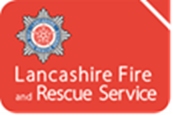 Supply and Installation of Office FurnitureLFRS-T-60Reference: Portal Access Code NY6FPR5Z3ZINVITATION and INSTRUCTIONS TO TENDER (OJEU)BACKGROUND & OVERVIEW INFORMATIONYou are invited to submit a tender for the Supply and Installation of Office FurnitureLancashire Fire & Rescue Service (LFRS) is looking to appoint a single supplier.Lancashire Fire & Rescue Service (LFRS) wishes to appoint a Contractor/s who can clearly demonstrate the ability to meet our requirements and who offers the most economically advantageous tender. Bidders are instructed to carefully read all documents carefully to ensure that they fully understand the requirements, including the specification and terms and conditions to which you will be bound before submitting a response. It is anticipated that the contract term will be from January 2021 to January 2023, with the option to extend incrementally for a period of 2 Years, subject to contract review.Lancashire Fire & Rescue Service (LFRS) reserves the right at any time to vary, add to, delete, withdraw from, suspend or terminate the Procurement Procedure, any part of the Procurement Procedure by notice in writing to the Bidders.This is a competitive procurement process conducted applying best practice and adherence to all relevant Procurement and Financial Rules and Regulations including LFRS Contract Standing Orders.This EU procurement process is conducted using the Open procedure in accordance with the Public Contracts Regulations 2015 and is the subject of a Contract Notice that has been previously despatched to the Official Journal of the European UnionIndicative TimeframeThe dates provided in the table below are indicative only and may be subject to change. LFRS reserves the right to amend the timetable or extend any time period within the above timetable but will endeavour to keep amendments to a minimum and communicate with all Bidders where required. Corporate Social ResponsibilityLancashire Fire & Rescue Service (LFRS) encourages contractors to adopt the principles of Ethical Procurement throughout the supply chain, as specified by the Ethical Trading Initiatives Base Code, which incorporates International Labour Organisation (ILO) Conventions. The key principles are named and further information can be found by accessing the links below:- https://www.ethicaltrade.org/sites/default/files/shared_resources/ETI%20Base%20Code%20%28English%29.pdf https://www.ethicaltrade.org/eti-base-code 1. 	Employment is freely given (ILO Conventions 29 & 105) 2. 	Freedom of association and the right to collective bargaining are respected. (ILO Core Conventions 87, 98, 135, 143)3. 	Working conditions are safe and hygienic (Health & Safety at Work etc. Act 1974)4. 	Child labour shall not be used (ILO Conventions 138, 182) 5. 	Living wages are paid (ILO Conventions 26 &131). Please also see below 6. 	Working Hours are not excessive (The Working Time Regulations (1998)7.	No discrimination is practiced 8. 	Regular employment is provided. (Obligations under labour or social security laws arising from regular employment shall not be avoided by labour only contracts or exploitative apprenticeships) 9. 	No harsh or inhumane treatment is allowedLiving WageLFRS expects Contractors to ensure they pay in accordance with relevant legislation in respect of the National Living Wage and encouraged to consider the Living Wage.Further information on Living Wage Foundation accreditation can be found at http://www.livingwage.org.uk/Zero Hour ContractsThe term ‘zero hours contract’ does not have a specific meaning in law, it is important for employers (Contractors) to ensure that written contracts contain provisions setting out the status, rights and obligations of their zero-hours staff.‘Zero hours contracts’ are understood to be an employment contract between an employer (Contractor) and a worker, which means the employer (Contractor) is not obliged to provide the worker with any minimum working hours, and the worker is not obliged to accept any of the hours offered.Lancashire Fire & Rescue Service (LFRS) encourages contractors, sub-contractors and service providers to LFRS not to use zero hour’s contracts.Legislation / Health & SafetyIt is expected that it is your policy, as an employer, to comply with your statutory obligations under the key legislative equality acts including but not limited to those listed below:Equality Act 2010Human Rights Act 1998Any other Acts or Legislation that is either in force or comes into force during the contract period for the purposes of this Contractand accordingly, your organisation’s policies and procedures should not treat one group of people less favourably than others because of their colour, race, nationality, ethnic origin, disability or gender in relation to decisions to recruit, train or promote employees.PublicityBidders shall not undertake (or permit to be undertaken) at any time, any publicity activity with any section of the media in relation to the Contract other than with the prior written consent of LFRS. Bidders should not include general marketing or promotional material either as answers to any question or for any other reason.INSTRUCTIONS FOR TENDER SUBMISSION Tender SubmissionYour Tender must be submitted electronically via Lancashire Fire & Rescue Service (LFRS)’s Electronic Tendering System – Supply4NWFire Portal (www.supply4nwfire.org.uk). Tenders will not be accepted by any other means. You will find the following documents as part of the tender pack which you are required to read in full:- Lancashire Fire & Rescue Service (LFRS)’s draft terms and conditions are attached for your information.Any qualifications to the Tender will not be accepted and may result in your tender being deemed non-compliant.  LFRS is not bound to accept any response and reserves the right to cancel the procurement exercise and not to proceed with all or part of the Contract and procurement process. LFRS will not, under any circumstances, reimburse any expense incurred by bidders in preparing their submission nor shall LFRS be liable for any loss of profits, loss of contracts or other costs or losses suffered or incurred by a bidder as a result of that bidder not being awarded the Contract pursuant to this procurement process.LFRS has prepared the information contained within the Tender documents in good faith but does not purport this to be comprehensive or to have been independently verified, bidders must satisfy themselves as to the accuracy of the information provided. LFRS will not accept liability or responsibility whatsoever for any loss or damage caused arising from or in consequence of the use of such information.Bidders must fully satisfy themselves of all requirements before progressing with submitting a bid.Your Tender must be received no later than the indicated deadline.  It is important that you allow sufficient time to upload your response to the Supply4NWFire portal as any responses received after the closing date & time will register as a late Tender and will be disqualified. The procurement exercise will be managed via the procurement portal (www.Supply4NWFire.org.uk). Hard copy submissions will not be accepted and all correspondence must be via the portal.To respond to this opportunity, please log into the procurement portal and use access code NY6FPR5Z3Z to access the necessary documentation.If you experience any technical difficulties from accessing the portal please contact the Supply4NWFire eSourcing Helpdesk (not LFRS) on 0845 270 7050 or email nwfire@delta-esourcing.com.Bidders Must Submit: Tender / BidBidders must complete in full and upload all of the documents listed in the table below as part of your submission, by the closing date and time:-ClarificationShould you require clarification in respect of anything contained within this Invitation to Tender please submit your question via the Messaging section on Supply4NWFire. Your question should reference the document title, page number and section or paragraph to which your clarification question relates.  Clarifications must be submitted by Friday 6th November 2020 at 12:00 hours. Clarifications received after this date may not be responded to. Correspondence sent elsewhere will not be processed.  LFRS reserves the right to circulate your query and the response, to other bidders. LFRS will publish both the question and response in an anonymous format where the clarification has significance to all Bidders.LFRS reserves the right to request clarification from Bidders where it is necessary to complete the evaluation of a response. LFRS reserves the right to exclude (failed submission) from the procurement any bidder that is found to have provided false information or has misrepresented themselves during the procurement process. The timeframe for responses to clarification may be short but must be met in order for the evaluation process to be completed on time. If your organisation wishes to withdraw from the procurement process, please confirm this in writing via the procurement portal. LFRS is keen to receive feedback from the market and therefore requests that Bidders provide the reasons for the decision to withdraw.Consequences of misrepresentationIf you seriously misrepresent any factual information in any part of the SQ or bid submission, and so induce an Authority to enter into a Contract, there may be significant consequences. You may be excluded from the procurement procedure, and from bidding for other contracts for three years. If a contract has been entered into you may be held liable and sued for damages and the contract may be rescinded. If fraud, or fraudulent intent, can be proved, you or your responsible officers may be prosecuted and convicted of the offence of fraud by false representation, and you must be excluded from further procurements for five years.EVALUATION CRITERIA / PROCESSTender submissions will be assessed on the basis of Quality and cost. The Quality and Price scores will be added together to give you an overall score. Each bid submitted will be subject to an initial screening assessment to confirm that the bid has been submitted on time, is completed correctly and is materially complete. Tenders will be evaluated:by an evaluation panel comprised of representatives from LFRS with the relevant technical expertise on a consensus scoring basis; andin accordance with the evaluation criteria, scoring and weightings as set out in this section. Mandatory requirements - Selection Questionnaire (SQ)The Selection Questionnaire (SQ) has been designed to assess your organisation’s suitability to deliver LFRS’s contract requirements and will be evaluated on a pass / fail basis. Only compliant tenders/bids will move to Quality / Price Scoring as set out below.All mandatory information must be provided. If you cannot respond ‘no’ to every question in the SQ it is likely that your response will not be accepted and may result in a failed submission. Evaluation of the SQ will be undertaken in line with the information contained within the SQ document provided.Responses that are not substantially complete or which are non-compliant with the requirements may be failed at this stage.Quality EvaluationTo help us judge your capability to meet our requirements you must provide a number of Method Statements (set out in Appendix 4 Tender Return Document). Each of your responses will be evaluated using scores that reflect the extent to which the responses have addressed the published criteria. These scores will then have the published weightings applied and will be added together to give an overall Quality Score. Scoring Criteria Please note that any tender submission scoring less than 50% of the total quality score may be omitted from the process.LFRS may at its absolute discretion reject any Tender submission (bid) which does not provide all the information required and requested by LFRS, in the form requested. Price EvaluationPlease complete the Pricing Schedule (Appendix 5). Tab 1 – Core Item List is worth a maximum of 35% of the maximum 40% cost score. Tab 2 – Additional Costs is worth a maximum of 5% of the maximum 40% cost score.The lowest price submitted (which is assessed as being realistic) for each tab of Appendix 5 – Pricing Schedule will receive the full allocation of marks available. The percentage difference between your submitted price and the lowest submitted price is calculated as follows: Sliding ScaleThe percentage difference between your submitted price and the lowest submitted price calculated as follows:% of the available allocation received = 1 -     Your submitted price – lowest submitted price          --------------------------------------------------------------    X 100                                   Your submitted price                     Cost will be scored by applying the applicable award criteria set out in Section 3 of this document to the lowest cost submitted and all other submissions will be scored pro-rata. For example, for Tab 1, if Bidder 1 submits the lowest cost of £5,000 and Bidder 2 submits cost of £7,500 for the total cost.  If the award criterion for Cost was 35% - Bidder 1 scores 35% and Bidder 2 scores 23.33% (£5,000 divided by £7,500 multiplied by 35%).LFRS cannot guarantee the amount of business which will be generated to the successful Bidder - any stated volumes, quantities or usages are a guide only.  Should LFRS’s requirements or budget alter these will be subject to change and may increase or decrease accordingly.  It is expected that the successful Bidder is adequately resourced to accommodate such changes and will provide a total supply / service for the required period, whether greater or smaller at the tendered rates.  Please also note that LFRS will not be liable for any costs / prices not identified in your submission.  No responsibility will be borne by the Authority for errors in the Bidders pricing submission.Lancashire Fire & Rescue Service (LFRS) reserves the right to clarify aspects of the Bidders financial model and pricing (should they wish to do so) as permitted under Regulation 69 of the Public Contracts Regulations 2015.Bidders should be clear that should their offer be accepted, the submitted method statements and pricing will be integral to the contract and will be enforceable under the terms of the contract. Due DiligenceThe Preferred Bidder will be subject to a reality check i.e. this may involve (but not limited to): financial viability/risk checks, a site visit, checking references, checking capability and track record and, where appropriate, speaking to organisations who will be involved in supporting the Contractor e.g. sub-contractors, regulatory agencies, etc. References: We reserve the right to select the 3 reference points quoted by you in your submission.  Should we decide to obtain references the referees will be asked a series of questions around but not limited to the following (please note this may be subject to change):What type of service you providedPeriodValueCurrent relationshipReliabilityFlexibility CommunicationComplianceQuality of MonitoringLFRS reserves the right not to enter into a contract with the Preferred Bidder should any of the references prove unsatisfactory.Financial: A Credit Safe Credit Rating will be obtained. As part of further due diligence, should the Credit Safe Report identify that a Bidder has anything below a ‘normal’ banded credit rating and that Bidder obtains Preferred Bidder status then further analysis will be undertaken; and additional information may be requested from the Bidder to enable this. Further analysis may also include using an alternative credit reference agency for a further check.This analysis will form an assessment of the solvency and financial strength of the Bidder to provide the services, goods or works taking into account:- The credit rating scoresKey financial ratiosLiquidity, turnover and profitabilityLFRS may also request the Statements of Accounts to look at other non-financial information Lancashire Fire & Rescue Service (LFRS) reserves the right not to enter into a contract with the Preferred Bidder, should any of the financial assessments demonstrate an unsatisfactory financial standing.Please note that if successful / awarded the Contract further credit checks may be undertaken as part of contract management.Sub-Contracting: The Public Contract Regulations (PCR) 2015 state that where economic operators are working at a facility controlled by a contracting authority, it is a requirement that where relevant, the main contractor provides its subcontractor’s contact details as far as known at the time (name of sub-contractor, contact details and details of legal representatives).  The main contractor must also notify the contracting authority of any changes in this information for the duration of the contract.Data PrivacyLancashire Fire and Rescue Service is the Data Controller for the personal information you have provided in this tender/quotation. The Service’s Data Protection Officer can be contacted at infogov@lancsfiresecue.org.uk Any personal information included in your bid submission will only be used to clarify and evaluate your bid as part of the procurement process. If your bid is successful we will also use the information to form a contractual agreement which will be signed by both parties and held on the Service’s Corporate Contracts register. We are allowed to ask for your personal information as the Service has a statutory duty to comply with the Public Contract Regulations 2015 and to conform to its own Contract Procedure Rules.We may ask a trusted external representative to join the evaluation panel and we would be required to share your personal information with them for the evaluation process. We will share your personal information with others if we are required to do so by law and as set out in the terms and conditions of the contractual agreement.For further information about how Lancashire Fire and Rescue Service uses your personal information, including your rights as a Data Subject, please see our website https://www.lancsfirerescue.org.uk/contact-us/privacy-notices/ Additional InformationLFRS reserves the right to issue supplementary documentation and information at any time during the tender process to clarify any issue. All such further information issued during the tender process shall be deemed to form part of this process and, where applicable, shall supersede any information provided to the extent indicated in the supplementary documentation. LFRS may at its absolute discretion reject any Tender submission which does not provide all the information required and requested by LFRS, in the form requested.  If a Bidder fails to complete all of the requested pricing information in the format specified such that it is not possible to evaluate the submitted price then the bid will be deemed to be non-compliant and will not be evaluated.LFRS does not bind itself to accept the lowest or any tender, and reserves the right to accept the whole or part of any tender. Each party shall be responsible for its own costs in submitting this tender.If at award stage the Preferred Tenderer chooses not to accept the offer to enter in to a contract, LFRS reserves the right to award to the next highest scoring tenderer and so on.If your Tender is successful, you will be expected to provide the goods and/or service in accordance with LFRS’s terms and conditions and specific requirements detailed in this Invitation to Tender.  A draft agreement is included for information and the final agreement will be subject to minor amendment only. Details of any minor amendments you would propose should be submitted for consideration with your tender. Neither party will disclose to any third party, except where there is a reasonable requirement to make such a disclosure for legal purposes, any information acquired during the tender process nor whilst performing the work / service during the contract period, without the other parties written consent.CONTENTSCONTENTS1.BACKGROUND & OVERVIEW INFORMATION2.INSTRUCTIONS FOR TENDER SUBMISSION3.EVALUATION CRITERIA / PROCESSPROCESSDATEIssue Instructions & Invitation to TenderFriday 9th October 2020 at 12:00 hrsDeadline for clarificationsFriday 6th November 2020 at 12:00 hrsDeadline for receipt of Tenders (response deadline)Friday 13th November 2020 at 12:00 hrsEvaluation of TendersMonday 16th November 2020 to Monday 7th December 2020Authority Approval Tuesday 8th December 2020 to Monday 14th December 2020Award of ContractTuesday 15th December 2020Standstill Period 10 daysWednesday 16th December 2020 to Friday 8th January 2021Contract Signature and AwardMonday 11th January 2021to Friday 22nd January 2021Contract Start DateMonday 25th January 2021Information / Documents ProvidedAppendix NumberSpecificationAppendix OneContract Terms and ConditionsAppendix Two Selection Questionnaire (SQ) Appendix ThreeTender Return Document (Includes:- Section One: Additional Questions Section Two: Method Statement/Quality QuestionsSection Three: Information On Pricing Evaluation)Appendix FourSigned Declaration / Form of Tender Within Appendix FourCertificate of Non Collusion and Non CanvassingWithin Appendix FourConfidential & Commercially Sensitive InformationWithin Appendix FourPricing ScheduleAppendix FiveLancashire Combined Fire Authority: Site Safety Rules for Contractors, Sub Contractors and All Suppliers Working on Authority SitesAppendix SixHSL 19 COVID 19 Contractor Supplier Leaflet V3Appendix SevenLFRS Location ListAppendix EightNo.Doc TitleAppendix No. (where applicable)1Selection Questionnaire (SQ)Appendix Three 2Tender Return DocumentIncludes:- Additional Questions Method Statement/Quality QuestionsAppendix Four 3Pricing ScheduleAppendix Five 4Signed Declaration / Form of Tender Certificate of Non Collusion and Non CanvassingConfidential & Commercially Sensitive InformationSign all within Appendix Four5Lancashire Combined Fire Authority: Site Softy Rules for Contractors, Sub Contractors and All Suppliers Working on Authority SitesSign Appendix SixCriteriaWeightingQuality60%Cost40%ScoreCommentScoring Guidance0UnsatisfactoryUnable to assess due to lack of evidence/unsatisfactory level of detail provided.  The response is non-compliant and little or no relevant information has been submitted. 1PoorAn ambiguous response that is not entirely relevant and which insufficiently addresses essential requirements in regard to Authority specific detail.2WeakA response that is not entirely relevant and which only addresses some essential requirements in regard to Authority specific detail.3SatisfactoryThe response broadly responds to the essential requirement with some ambiguity and no/irrelevant examples provided.                                                                                                                         4GoodThe response addresses in full and contains a good level of detail that fully meets all requirements.                                                                                                                                        5ExcellentAn excellent response which shows a comprehensive understanding of the requirement and includes significant additional benefits beyond the stated requirement.